Муниципальное дошкольное образовательное учреждение детский сад «Тополек»Сценарийпо теме «Мамина улыбка»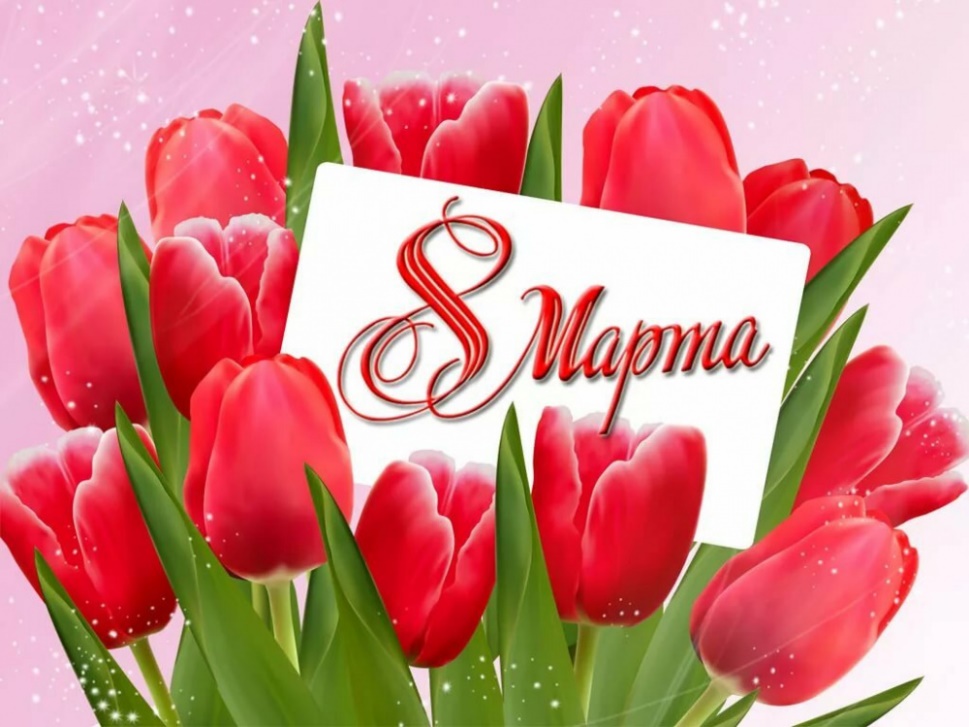 Составитель: воспитатель Поликарпова Н.В.Мышкин 2023 г.Дети под музыку заходят в зал, встают в полукруг.Ведущий: Посмотрите за окошкоСтало там светлей немножко.Главный праздник наступает,Солнышко его встречает.Дети:1.Здравствуйте, мамочки!Здравствуйте, бабушки!Вам говорим не тая,Вы – наши лучшие,Самые добрые,Самые близкие в мире друзья!2.В этот мартовский денёкМы гостей созвали.Мам и бабушек своихУсадили в зале.3.Пусть сегодня нашим мамам,Будет весело, светло.Мы хотим, чтоб мамы знали:мы их любим горячо!4.Куда б ни поехать,куда б ни пойти,Нам друга вернеенигде не найти.5.Мы сегодня нарядились,Все готовы выступать.День сегодня необычный,Мы вас будем поздравлять!6. Мамочка любимая,С праздником тебя!Улыбайся, веселись,Ведь вокруг весна.Ведущий:Ведь сегодня день чудесный,Пахнет раннею весной.Мы споем о маме песню,О любимой, о родной!Песня «Мой мама лучшая на свете»Дети садятся на стульчикиВедущий: Ребята, а вы сможете найти свою маму среди других мам? ( дети отвечают)Ведущий: А теперь давайте посмотрим, как мамы любят своих детей и смогут ли они отыскать своего ребёнка среди других.Игра для мам «Узнай своего ребёнка»Несколько детей становятся в одну шеренгу, лицом к зрителям. Вызывается чья-нибудь мама, и завязывают ей глаза. Задача мамы – на ощупь найти своего ребёнка.Ведущий: Наши мамы молодцы, отыскали своих детей, а я вот хочу сейчас узнать у ребят, знают ли они маминых помощников.Загадки:1. В ушках маминых сияют,Цветом радуги сверкают.Серебрятся капли-крошкиУкрашения…. (сережки)2. Назовите-ка посуду:Ручка прицепилась к кругу.Блин испечь ей – ерунда!Это же…. (сковорода) .3. В брюхе у него водаЗабурлила от тепла.Как разгневанный начальникБыстро закипает …(чайник) .4. Это кушанье для всехМама сварит на обед.И половник тут как тут-Разольет в тарелки… (суп) 5. Пыль найдет и вмиг проглотит- Чистоту для нас наводитДлинный шланг, как хобот носКоврик чистит… (пылесос)Ведущий: Спасибо вам дети. Всех маминых помощников угадали. А сейчас давайте покажем, как наши мамы собираются на работу.Игра «Мама спешит на работу»На двух столиках лежат по сумочке, бусам, клипсам, помаде и зеркальцу. Играющих двое (девочки). По сигналу нужно надеть бусы, клипсы, накрасить губы, взять сумочку и пройтись до противоположной стены зала. Выигрывает та девочка, которая быстрее справится с заданием.Издалека доносится чей-то голосВедущий: Ребята! Кажется, я слышу какую-то песенку.Под музыку входит Почемучка и бормочет что-то в полголоса.Почемучка: Почему здесь так много народу? Почему дети такие нарядные? А зачем сюда пришли эти женщины? И вообще, куда я попала?Ведущий: Ой, ребята, кажется, я знаю, кто это! Это Почемучка! Здравствуй, Почемучка!Почемучка: Здравствуйте! Почему вы здесь собрались?Ведущий: Мы сегодня собрались, чтоб поздравить наших мам, бабушек и девочек с замечательным праздником.Почемучка: А каким?Ведущий: Сейчас тебе дети расскажут.Дети: 6.О чем воробышек пропелНам за окном с утра?Что наступает мамин день,Вставать уже пора.7.О чем сосульки за окномЗвенят, звенят, звенят?Что женский праздник наступил,Напомнить нам хотят.8.Солнце весело сияет,Первый ручеек запел,И подснежник расцветаетв мамин день, в весенний день!9.В году весною раннейбывает только разТакой хороший празднику мамы и у нас!Почемучка: Ну, сейчас я поняла, что за праздник тут у вас. А как же можно поздравить мам?Ведущий: Музыкальным номером.Почемучка: А каким?Ведущий: Танцевальным. Сейчас дети исполнят танец .Танец  парный.Почемучка: А почему бы нам не поиграть? Ведущий: Давайте поиграем. Я предлагаю детям показать. Как они помогают своим мамам.Игра «Наведи порядок»На полу лежат воздушные шарики, 2 обруча. Участвуют 2 команды по 2 ребёнка в каждой, у них в руках по венику. Им надо замести воздушные шарики в обручи.Почемучка: Хорошо поиграли, а почему стол к чаю не накрыли?Ведущий: А они и это умеют делать, давай в этом убедимся.Игра «Накрой стол к чаю»Двое детей из предложенных предметов посуды, муляжей накрывают столик к чаю, красиво сервируя их.Почемучка: А вот я люблю угощать свою маму конфетами, а вы?Ведущий: Наши мамы тоже любят конфеты, а мы с детьми сейчас посмотрит, кто же быстрее сумеет перенести конфеты в ложке, наши мамы или дети.Игра «Перенеси конфеты в ложке»Две команды по 5-6 человек (мамы и дети). Возле каждой команды на стульчике стоит миска с драже или маленькими конфетами и ложка.На противоположной стороне стоят стулья с пустыми ведерками. Под музыку дети и мамы кладут в ложку конфеты и несут к ведерку. Игра продолжается, пока в миске не закончатся конфеты.Ведущий: Смотри, Почемучка, как дети ловко перенесли конфетки, а давай проверим ловкость наших мам.Игра «Умелые ручки»Две команды мам (по 3-4 человека). Каждой команде даётся пара( боксерских) перчаток. Надо одеть перчатки и развернуть конфетку. Чья команда быстрее справиться, та и победила.Почемучка: С мамами поиграли, а про бабушек почему забыли?Ведущий: Наши дети никогда не забывают про своих бабушек, они очень любят их любят, послушай, какие они стихи для них приготовили.Дети: 10.У каждого, у каждогоЕсть бабушка своя.Все дети любят бабушекОни наши друзья.11.Бабушка со мноюВесело играет.Много знает песенок,Сказки мне читает.12. Знает наша бабушкаПросто обо всёмНикогда не ссоримся,Весело живём.13.У меня подружка есть.Сколько лет моей подружке,Мне на пальчиках не счесть.С ней играем и читаем,Вместе песенки поем.14.Наши бабушки-подружки,Очень любят нас, внучат.Покупают нам игрушки,Даже водят в детский сад15.А вот руки бабушкиЭто просто клад.Быть без дела бабушкеРуки не велят!16.Я, ребята, бабушке не грублю,Потому что бабушку я люблю!Будем нашим бабушкам помогать с тобой.Улыбайся, бабушка! Всегда будь молодойПочемучка: А песенку для наших бабушек споёте?Дети отвечаютПесня про бабушку Почемучка: Песенку для бабушки спели, и все что ли?Ведущий: А мы с нашими бабушками поиграем. Игрa «Пoвяжи плaтoк»Мeжду двумя стульями крeпится вeрeвкa, к вeрeвкe зa нитoчки привязaны шaрики. Нa эти шaры нужнo пoвязaть плaтoчки. У кoгo пoлучится быстрee- тoт выигрaл.Почемучка: А вот моя бабушка очень любит танцы, давайте нашим бабушкам подарим танец.Танец «С ложками»Ведущий: Почемучка, ты всё время задаёшь нам вопросы, а ты не забыла какое время года за окном?Почемучка: Весна, я люблю весну, люблю, когда поют птички, появляются листочки, распускаются первые цветы. Ведущий: Наши дети тоже очень радуются приходу весны, послушай, какие стихи про весну они знают.Дети:17. Посмотрите за окошко —Стало там теплей немножко.Все от солнца жмурятся,Ведь весна на улице.18.Сосулька плачет под окномИ капает слезамиВесна стучится к нам в окноИ птицы прилетают.19.Мы конечно с вами знаем,Что весной все расцветаетНам весна звенит капельюИ ручьи поют с ней песню.20.Солнышко весеннееУлыбнулось нам, мы сегодня дружноПоздравляем мам.Ведущий: А сейчас наши дети хотят ещё раз поздравить своих мам и бабушек с праздникомПесня «Мамины цветочки»Ведущий: (обращается в загрустившей Почемучке): Чего же ты загрустила, Почемучка?Почемучка: Почему мне грустно, а вы разве не догадались? (дети пробуют отгадать)….. Просто сегодня к вам в гости пришли ваши мамы, вы их поздравляете, а совсем забыла поздравить свою маму.Ведущий: Ну ведь ещё не поздно это сделатьПочемучка: Вы так думаете?Ведущий: Конечно.Почемучка: Ну тогда мне нужно поторопиться. До свидания, ребята!Дети прощаются с Почемучкой.Ведущий: Ну вот и подошёл к концу наш праздник, мне хочется ещё раз поздравить наших мам, бабушек.8 марта - женский день!Один из дней в году,Когда Вы вносите во все улыбок теплоту,Когда цветы цветут в душе!И в этот светлый час, как прежде вновьПусть будет Вам сопутствовать:Надежда, Вера и Любовь!